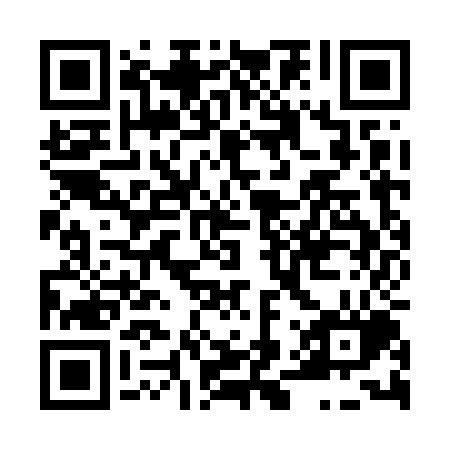 Prayer times for Blizkov, Czech RepublicWed 1 May 2024 - Fri 31 May 2024High Latitude Method: Angle Based RulePrayer Calculation Method: Muslim World LeagueAsar Calculation Method: HanafiPrayer times provided by https://www.salahtimes.comDateDayFajrSunriseDhuhrAsrMaghribIsha1Wed3:175:3412:535:588:1410:212Thu3:145:3212:535:598:1510:233Fri3:115:3012:536:008:1710:264Sat3:085:2912:536:018:1810:295Sun3:055:2712:536:028:2010:316Mon3:025:2512:536:038:2110:347Tue2:595:2412:536:048:2310:378Wed2:565:2212:536:058:2410:399Thu2:535:2112:536:058:2610:4210Fri2:505:1912:536:068:2710:4511Sat2:475:1812:536:078:2810:4812Sun2:445:1612:536:088:3010:5013Mon2:415:1512:536:098:3110:5314Tue2:385:1412:536:108:3310:5615Wed2:375:1212:536:108:3410:5916Thu2:365:1112:536:118:3511:0117Fri2:365:1012:536:128:3711:0218Sat2:355:0812:536:138:3811:0319Sun2:355:0712:536:148:3911:0320Mon2:345:0612:536:148:4111:0421Tue2:345:0512:536:158:4211:0422Wed2:335:0412:536:168:4311:0523Thu2:335:0312:536:178:4411:0624Fri2:335:0212:536:178:4611:0625Sat2:325:0112:536:188:4711:0726Sun2:325:0012:536:198:4811:0727Mon2:324:5912:546:198:4911:0828Tue2:314:5812:546:208:5011:0829Wed2:314:5712:546:218:5111:0930Thu2:314:5612:546:218:5211:0931Fri2:314:5512:546:228:5311:10